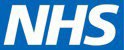 Pan-London Symptom Control Medication Authorisation and Administration Record (MAAR): Chart for subcutaneous and intramuscular medication in the community settingVersion 4Circulated Date: 8th February 2022 Agreed Date: 8th December 2021 Review Date: 8th December 2023 Use from: 3rd May 2022This document will continue to be reviewed and re-released to reflect new and emerging evidence.‘AS REQUIRED’ (PRN) SUBCUTANEOUS INJECTIONS AUTHORISATION AND ADMINISTRATION CHART V4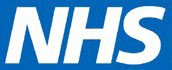 Please indicate here ☐ if there is more than one ‘As required’ authorisation and administration chart in useCheck if there is an analgesic transdermal patch: Y ☐ N 	Drug name:	Dose:NB: Max 24hour dose below = PRN medications only (i.e. does not include medication administered via syringe pump)Pain +/or Breathlessness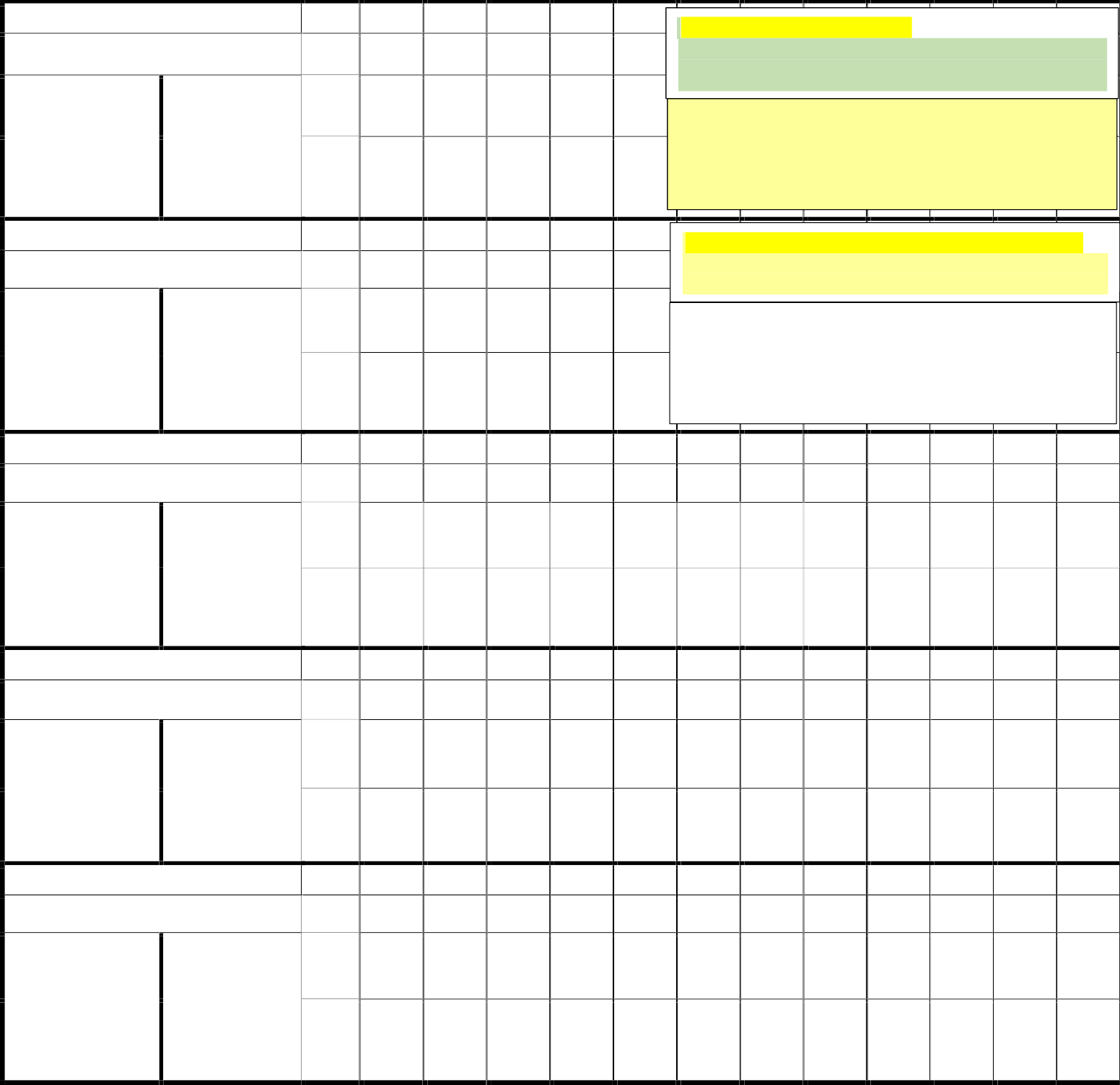 Medication: MORPHINE SULFATEDate: Time:For patients already on opioids, refer to NELFT Palliative  Care EOL Quick Reference Guide V4 P6 or ring SFH Advice Line on 01708 758643Date: x.y.zzDose Range:2.5mg to 5mgFrequency:1 hrly maxNausea / VomitingMax 24hour dose: 15mgAuthoriser sign & print:YOURNAME/signDose:Sign:Date:If eGFR < 30, or if high clinical suspicion of severe renal failure, use oxycodone instead of morphine, start dose range 1mg to 2mg.Frequency 1hrly max. Max 24hr dose 10mgIf severe renal failure a/a, or frail ++, use Haloperidol for Medication: LEVOMEPROMAZINE	Time:	nausea as less sedating/favoured. Dose 500 micrograms to 1mg Frequency 4 hrly max. Max 24hour dose 5mgDate: x.y.zzDose Range:6.25mg to 12.5mgFrequency: 4 hrly maxMax 24hour dose: 25mgAuthoriser sign & print:YOURNAME/signDose:Sign: Frequency 4hrly max. Max 24hour dose 150mg	Agitation / DistressMedication: MIDAZOLAMDate: Time:Date: x.y.zzDose Range:2.5mg to 5mgFrequency:1 hrly maxMax 24hour dose: 15mgAuthoriser sign & print:YOURNAME/signDose:Sign:Respiratory secretionsMedication: GLYCOPYRRONIUMDate: Time:Date: x.y.zzDose Range:200micrograms toMax 24hour dose: 1.2mgAuthoriser sign &Dose:Sign:Frequency:Authoriser sign & print:Sign:24 HOURS CONTINUOUS SUBCUTANEOUS INFUSION (SYRINGE PUMP) AUTHORISATION CHART V4NB: If more than one syringe pump is being used at the same time, please use a separate Authorisation Chart for each pump, and indicate here:Pump (insert no)	of (insert no)Check if there is an analgesic transdermal patch: Y ☐ N 	Drug name: Dose:Pain and / or Breathlessness	For patients already on opioids, refer to NELFT Palliative Care EOL Quick Reference Guide V4 P6 or ring SFH Advice Line on 01708 758643Date: xx/yy/zzzz	Medication: MORPHINE SULFATENausea / VomitingDose range: 10mg to 20mg(over 24 hours)If eg R < 30, or if high clinical suspicion of severe renal failure, use Alfentanil as safest opioid, starting dose range 500mcg to 1mgIf severe renal failure a/a, or frail ++, useDate: xx/yy/zzzzMedication: LEVOMEPROMAZINEDose range: 6.25mg to 12.5mg(over 24 hours)Halop ridol for nausea as less sedating/is	 favoured, starting dose range 1.5mg to 3mg	If history of Parkinson’s and already on	Agitation / Distress IF NEEDEDDate: xx/yy/zzzz	Medication: MIDAZOLAM	Dose range: 10mg to 20mg(over 24 hours)cyclizine prn ring SFH Advice Line for adviceAuthoriser sign & print:YOUR NAME /SIGNRespiratory tract secretions IF NEEDEDDate: xx/yy/zzzz	Medication: GLYCOPYRRONIUM	Dose range: 600 micrograms to 1.2mg(over 24 hours)Authoriser sign & print:YOUR NAME /SIGNOther medication – specify indication here:Date:	Medication:	Dose range: (over 24 hours)Authoriser sign & print:Other medication – specify indication here:Date:	Medication:	Dose range: (over 24 hours)Authoriser sign & print:DiluentDate: xx/yy/zzzz	Diluent: WATER FOR INJECTIONS	Authoriser sign & print:YOUR NAME /SIGNCRISIS/EMERGENCY AND REGULAR INJECTIONS AUTHORISATION AND ADMINISTRATION CHARTV4This document should remain with the patient.CRISIS / EMERGENCY SUBCUTANEOUS AND INTRAMUSCULAR INJECTIONSREGULAR DOSE SUBCUTANEOUS INJECTIONSThis document should remain with the patient. These charts are only for injectable medicines.Tick this box if another Community Drug Chart is in use e.g. for Patches, Enemas etc. ☐This document should remain with the patient. These charts are only for injectable medicines.Tick this box if another Community Drug Chart is in use e.g. for Patches, Enemas etc. ☐Palliative Care Team Contact Details:Add a local contact: in Redbridge = Redbridge Mac Team 03003001901. In B&D Havering and Brentwood = Saint Francis Hospice 01708 758643Authorising clinician name and GMC/NMC/GPhC number:YOUR NAME IN CAPITALS AND YOUR GMC NUMBER or NMC or GPhC numberPatient InformationAllergies and Adverse ReactionsPatient Name: e.g. Mr AB CRISISNo Known Allergies: ☐	Known Allergies ☐Patient Name: e.g. Mr AB CRISISIf required, seek source of allergyNHS No: xxxxxxxxxList Medicine/Substance and Reaction: PLEASE DO TICK BOX AND ADD ALLERGIES, PLUS REACTIONS IF POSSD.O.B	aa/bb/ccccPrint, Sign & Date:Weight (for children):Print, Sign & Date:If history of Parkinson’s.Use cyclizine instead of levomepromazine,Use cyclizine instead of levomepromazine,Dose 50mg (cannot give a range)Dose 50mg (cannot give a range)This document should remain with the patient. These charts are only for injectable medicines.Tick this box if another Community Drug Chart is in use e.g. for Patches, Enemas etc. ☐This document should remain with the patient. These charts are only for injectable medicines.Tick this box if another Community Drug Chart is in use e.g. for Patches, Enemas etc. ☐Palliative Care Team Contact Details:Add a local contact: in Redbridge = Redbridge Mac Team 03003001901. In B&D Havering and Brentwood = Saint Francis Hospice 01708 758643Authorising clinician name and GMC/NMC/GPhC number:YOUR NAME IN CAPITALS AND YOUR GMC NUMBER or NMC or GPhC numberPatient InformationAllergies and Adverse ReactionsPatient Name: e.g. Mr AB CRISISNo Known Allergies: ☐	Known Allergies ☐Patient Name: e.g. Mr AB CRISISIf required, seek source of allergyNHS No: xxxxxxxxxList Medicine/Substance and Reaction: PLEASE DO TICK BOX AND ADD ALLERGIES, PLUS REACTIONS IF POSSD.O.B	aa/bb/ccccPrint, Sign & Date:Weight (for children):Print, Sign & Date:These charts are only for injectable medicines. Tick this box if another Community Drug Chart is in use e.g. for Patches, Enemas etc. ☐If more than one syringe pump is being used, please use a separate syringe pump Authorisation ChartThese charts are only for injectable medicines. Tick this box if another Community Drug Chart is in use e.g. for Patches, Enemas etc. ☐If more than one syringe pump is being used, please use a separate syringe pump Authorisation ChartPalliative Care Team Contact Details:Add a local contact: in Redbridge = Redbridge Mac Team 03003001901. In B&D Havering and Brentwood = Saint Francis Hospice 01708 758643Authorising clinician name and GMC/NMC/GPhC number:YOUR NAME IN CAPITALS AND YOUR GMC NUMBER or NMC or GPhC numberPatient InformationAllergies and Adverse ReactionsPatient Name: e.g. Mr AB CRISISNo Known Allergies: ☐	Known Allergies ☐Patient Name: e.g. Mr AB CRISISIf required, seek source of allergyNHS No: xxxxxxxxxList Medicine/Substance and Reaction: PLEASE DO TICK BOX AND ADD ALLERGIES, PLUS REACTIONS IF POSSD.O.B	aa/bb/ccccPrint, Sign & Date:Weight (for children):Print, Sign & Date:Indication: SEIZURESIndication: SEIZURESAdministration record:Administration record:Administration record:Administration record:Administration record:Administration record:Medication: MIDAZOLAMMedication: MIDAZOLAMDate:Date:Date:Medication: MIDAZOLAMMedication: MIDAZOLAMTime:Time:Time:Dose: 5mg to 10mgRoute: IMDose:Dose:Dose:Max 24hour dose: 60mgFrequency: 1/2hrSign:Sign:Sign:Authoriser sign, print & date: YOUR NAME /SIGN/ xx/yy/zzzzAuthoriser sign, print & date: YOUR NAME /SIGN/ xx/yy/zzzzSign:Sign:Sign:Indication: LARGE HAEMMORHAGEIndication: LARGE HAEMMORHAGEAdministration record:Administration record:Administration record:Administration record:Administration record:Administration record:Medication: MIDAZOLAMMedication: MIDAZOLAMDate:Date:Date:Medication: MIDAZOLAMMedication: MIDAZOLAMTime:Time:Time:Dose: 5mg to 10mgRoute: IMDose:Dose:Dose:Max 24hour dose: 60mgFrequency: 1/2hrSign:Sign:Sign:Authoriser sign, print & date: YOUR NAME /SIGN/ xx/yy/zzzzAuthoriser sign, print & date: YOUR NAME /SIGN/ xx/yy/zzzzSign:Sign:Sign:Indication: IF UNABLE TO MANAGE ORAL STEROIDDate:Date:Medication: DEXAMETHASONEEnter administration times10amDose:	6.6mg ODEnter administration timesAuthoriser sign, print & date:Enter administration timesYOUR NAME /SIGN/ xx/yy/zzzzEnter administration timesEnter administration timesEnter administration timesIndication:Date:Date:Medication:Enter administration timesDose:Enter administration timesAuthoriser sign, print & date:Enter administration timesAuthoriser sign, print & date:Enter administration timesAuthoriser sign, print & date:Enter administration timesAuthoriser sign, print & date:Enter administration times